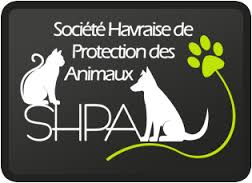 S.H.P.A. Chemin rural n°1 RouellesBP 22376054 LE HAVRE CEDEXVIDE GRENIERDIMANCHE  17 MAI  2020Salle des Fêtes de GRAVILLEDe 7 H 30 A 18 H 30  (exposants) Et 8 H 30 A 18 H 00 (visiteurs) Pour participer, remplissez le questionnaire ci-joint et retournez-leAVANT le 01 MAI 2020  A :M. Stéphane PICARD17 allée Jean Prévost76620 LE HAVRETéléphone : 06.99.19.89.51Montant de l’inscription : 7 € 00 la table de 2 Mètres.Renvoyez le bulletin d’inscription accompagné d’un chèque à  l’ordre de la S.H.P.A.  Le chèque sera débité après le vide grenier.Visiteur : 1€ 00,  Gratuité pour les enfants de moins de 12 ans.Lors de votre l’installation, le service sécurité exige que les sorties de secours soient dégagées.A la fin du vide grenier, merci de ne pas laisser les objets invendus sur place.Buvette et restauration sur place.L’argent ainsi récolté est utilisé pour les animaux. Pensez à eux.Achetez aux services de restaurations disponibles sur place. MERCI.